MATHEMATICS	STAGE 1TEACHING AND LEARNING OVERVIEWTEACHING AND LEARNING EXPERIENCESAll assessment tasks should be written in red and planning should be based around developing the skills to complete that task.Assessment rubrics or marking scale should be considered.TERM: WEEK: 1STRAND:  Number and AlgebraSUB-STRAND: Addition and Subtraction 2WORKING MATHEMATICALLY: MA1-1WM and MA1-3WMOUTCOMES:OUTCOMES: MA1-5NA uses a range of strategies and informal recording methods for addition and subtraction involving one- and two- digit numbers. MA1-5NA uses a range of strategies and informal recording methods for addition and subtraction involving one- and two- digit numbers. MA1-5NA uses a range of strategies and informal recording methods for addition and subtraction involving one- and two- digit numbers.CONTENT: CONTENT: Solve simple addition and subtraction problems using a range of efficient mental and written strategies (ACMNA030)use and record a range of mental strategies to solve addition and subtraction problems involving two-digit numbers, including: 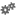 the jump strategy on an empty number linethe split strategy, eg record how the answer to 37 + 45 was obtained using the split strategy 
30+40=70 7+5=12 so 70+12=82 an inverse strategy to change a subtraction into an addition, eg 54 – 38: start at 38, adding 2 makes 40, then adding 10 makes 50, then adding 4 makes 54, and so the answer is 2 + 10 + 4 = 16Solve simple addition and subtraction problems using a range of efficient mental and written strategies (ACMNA030)use and record a range of mental strategies to solve addition and subtraction problems involving two-digit numbers, including: the jump strategy on an empty number linethe split strategy, eg record how the answer to 37 + 45 was obtained using the split strategy 
30+40=70 7+5=12 so 70+12=82 an inverse strategy to change a subtraction into an addition, eg 54 – 38: start at 38, adding 2 makes 40, then adding 10 makes 50, then adding 4 makes 54, and so the answer is 2 + 10 + 4 = 16Solve simple addition and subtraction problems using a range of efficient mental and written strategies (ACMNA030)use and record a range of mental strategies to solve addition and subtraction problems involving two-digit numbers, including: the jump strategy on an empty number linethe split strategy, eg record how the answer to 37 + 45 was obtained using the split strategy 
30+40=70 7+5=12 so 70+12=82 an inverse strategy to change a subtraction into an addition, eg 54 – 38: start at 38, adding 2 makes 40, then adding 10 makes 50, then adding 4 makes 54, and so the answer is 2 + 10 + 4 = 16ASSESSMENT FOR LEARNING(PRE-ASSESSMENT)ASSESSMENT FOR LEARNING(PRE-ASSESSMENT)TEN Assessment – See attachedPLAN data for Early Arithmetical StrategiesTEN Assessment – See attachedPLAN data for Early Arithmetical StrategiesTEN Assessment – See attachedPLAN data for Early Arithmetical StrategiesWARM UP / DRILLWARM UP / DRILLFlash card of enlarged dominos. Have students call out the number of dots they see. Students are asked how many dots they see. They are also asked to explain how they see them. This can form a basis for assessment of children’s mental strategies. It also allows the teacher to clue the children in the strategy for the week i.e. doubles plus 1, doubles minus 1Flash card of enlarged dominos. Have students call out the number of dots they see. Students are asked how many dots they see. They are also asked to explain how they see them. This can form a basis for assessment of children’s mental strategies. It also allows the teacher to clue the children in the strategy for the week i.e. doubles plus 1, doubles minus 1Flash card of enlarged dominos. Have students call out the number of dots they see. Students are asked how many dots they see. They are also asked to explain how they see them. This can form a basis for assessment of children’s mental strategies. It also allows the teacher to clue the children in the strategy for the week i.e. doubles plus 1, doubles minus 1TENS ACTIVITYNEWMAN’S PROBLEMINVESTIGATION TENS ACTIVITYNEWMAN’S PROBLEMINVESTIGATION This program forms the basis of the TENs activities for the weekThis program forms the basis of the TENs activities for the weekThis program forms the basis of the TENs activities for the weekQUALITY TEACHING ELEMENTSQUALITY TEACHING ELEMENTSINTELLECTUAL QUALITYQUALITY LEARNING ENVIRONMENTSIGNIFICANCEQUALITY TEACHING ELEMENTSQUALITY TEACHING ELEMENTSDeep knowledge Deep understandingProblematic knowledgeHigher-order thinkingMetalanguageSubstantive communicationExplicit quality criteriaEngagementHigh expectationsSocial supportStudents’ self-regulationStudent directionBackground knowledgeCultural knowledgeKnowledge integrationInclusivity ConnectednessNarrativeRESOURCESRESOURCESFlash card dominoesDominoes (double 6 and double 9)Whiteboards, pensFlash card dominoesDominoes (double 6 and double 9)Whiteboards, pensFlash card dominoesDominoes (double 6 and double 9)Whiteboards, pensWHOLE CLASS INSTRUCTION MODELLED ACTIVITIESGUIDED & INDEPENDENT ACTIVITIESGUIDED & INDEPENDENT ACTIVITIESBegin the lesson with flash cards of dominoes. (Double 6 or Double 9)Ask the students to call out the amount of dots they see. The students must state how they saw them (some may say, “I saw one number and counted on”) This is an acceptable answer as students in Year 2 should be at the counting on and back stage. As such the lesson is pitched at moving those students to facile.Explain to the students they need to use their knowledge of doubles to help them. Flash cards that are doubles and then doubles plus one, or minus one. Practice this explicit strategy.Ask the students the following questionsHow many dots did you see?How did you work it out?What did you do first?Is there a more sophisticated way?LEARNING SEQUENCERemediationES1 Perceptual/FigurativeBegin the lesson with flash cards of dominoes. (Double 6 or Double 9)Ask the students to call out the amount of dots they see. The students must state how they saw them (some may say, “I saw one number and counted on”) This is an acceptable answer as students in Year 2 should be at the counting on and back stage. As such the lesson is pitched at moving those students to facile.Explain to the students they need to use their knowledge of doubles to help them. Flash cards that are doubles and then doubles plus one, or minus one. Practice this explicit strategy.Ask the students the following questionsHow many dots did you see?How did you work it out?What did you do first?Is there a more sophisticated way?LEARNING SEQUENCES1Counting On and BackIn pairs, students take turns to turn over 2 dominoes each. The students then work out the total by using their knowledge of doubles, doubles plus 1, doubles minus 1 or friends of ten.Students then record this as a number sentence. Students need to draw lines to connect the numbers they added first and second.Students need to be able to explain the numbers they have added and why they chose those.Begin the lesson with flash cards of dominoes. (Double 6 or Double 9)Ask the students to call out the amount of dots they see. The students must state how they saw them (some may say, “I saw one number and counted on”) This is an acceptable answer as students in Year 2 should be at the counting on and back stage. As such the lesson is pitched at moving those students to facile.Explain to the students they need to use their knowledge of doubles to help them. Flash cards that are doubles and then doubles plus one, or minus one. Practice this explicit strategy.Ask the students the following questionsHow many dots did you see?How did you work it out?What did you do first?Is there a more sophisticated way?LEARNING SEQUENCEExtension Early S2FacileBegin the lesson with flash cards of dominoes. (Double 6 or Double 9)Ask the students to call out the amount of dots they see. The students must state how they saw them (some may say, “I saw one number and counted on”) This is an acceptable answer as students in Year 2 should be at the counting on and back stage. As such the lesson is pitched at moving those students to facile.Explain to the students they need to use their knowledge of doubles to help them. Flash cards that are doubles and then doubles plus one, or minus one. Practice this explicit strategy.Ask the students the following questionsHow many dots did you see?How did you work it out?What did you do first?Is there a more sophisticated way?EVALUATION & REFLECTION